FAX番号027-269-8601へ送信下さい。送付票不要。会員番号等調査依頼書※再加入等で会員番号や看護教育センター運営維持管理費の納入状況が不明な方は、この様式を使用しFAXにてお問合せ下さい。返信先宛　先施設名　　　　　　　　　　　　　担当者　　　　　　　　　　　　　TEL　　　　　　　　　　　　　　　FAX　　　　　　　　　　　　　　　群馬県看護協会入会担当　宛TEL：027-269-5565FAX：027-269-8601依頼者記入欄（すべて記入必須）依頼者記入欄（すべて記入必須）依頼者記入欄（すべて記入必須）依頼者記入欄（すべて記入必須）依頼者記入欄（すべて記入必須）看護協会記入欄看護協会記入欄看護協会記入欄看護協会記入欄フリガナ氏　名（旧姓）生年月日（西暦）最終入会年入会時所属施設県会員番号JNA会員番号運営維持管理費納入状況備考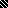 